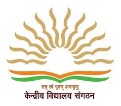 KENDRIYA VIDYALAYA BAKLOH CANTT. (H.P.) APPLICATION FORM FOR THE POST OF PART TIME (CONTRACTUAL) TEACHERS (SESSION: 2020-21)Post Applied For :- 		__________________________________Subject :				__________________________________Applicant’s Name:		__________________________________Father’s/Husband’s Name:-	__________________________________Date of Birth: -			___/____/__________.Educational Qualification:-TEACHING EXPERIENCE (in completed years only):-Contacts- Landline	:-_____________________Mobile:-___________________.Permanent Address:-____________________________________________________________________________________________________________________________________________________________________________POSTAL ADDRESS  :-______________________________________________________________________________________________________________________________________________________________DECLARATION:-I hereby declare that all the information furnished are true to the best of my knowledge, if any information furnished by me found to be wrong, I will be fully responsible for the same. NOTE:    Attach photocopies of the relevant documents.Place:  ___________________________Date:-  ___/____/_______.											Signature of ApplicantQualification SUBJECTS OFFEREDBOARD/UNIVERSITYMARKS OBTAINEDTOTAL MARKS% OF MARKSREMARKS10+2/Hr. Sec.B.A./B.Sc./B.C.A.M.A./M.Sc./M.C.A.CTETOther TETB.Ed./J.B.T.Other QualificationDiploma for Computer Instructor /Games Coach/Yoga Teacher/Nurse/ Music EtcName of Employer/InstitutionPOST HELDDURATIONDURATIONYEARSMONTHSPAY SCALEREMARKSName of Employer/InstitutionPOST HELDFROMTOYEARSMONTHSPAY SCALEREMARKS